1 – Dados Pessoais:2 – Universidade de Origem:3 – Conhecimentos Linguísticos 4 – Financiamento 5 – Condições6 – Termo de ResponsabilidadeMinistério da Educação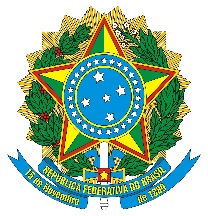 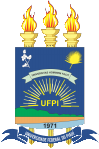 Universidade Federal do PiauíGabinete da ReitoriaAssessoria InternacionalCampus Universitário Ministro Petrônio Portella, Bairro IningaCEP 64049-550, Teresina – PITelefone: (86) 3215-5976 E-mail: assuntosinternacionais@ufpi.edu.brFicha de candidatura para alunos de intercâmbioBRACOL (2020.1)Ministério da EducaçãoUniversidade Federal do PiauíGabinete da ReitoriaAssessoria InternacionalCampus Universitário Ministro Petrônio Portella, Bairro IningaCEP 64049-550, Teresina – PITelefone: (86) 3215-5976 E-mail: assuntosinternacionais@ufpi.edu.brFicha de candidatura para alunos de intercâmbioBRACOL (2020.1)Universidade de Destino (Marcar apenas uma opção):(  ) Universidad Militar Nueva Granda;(  ) Universidad Pontificia Bolivariana (Monteria).Nome:MasculinoFemininoEndereço atual (Incluir endereço completo, código postal e cidade):Endereço atual (Incluir endereço completo, código postal e cidade):Endereço atual (Incluir endereço completo, código postal e cidade):Endereço atual (Incluir endereço completo, código postal e cidade):Endereço atual (Incluir endereço completo, código postal e cidade):Endereço atual (Incluir endereço completo, código postal e cidade):Endereço atual (Incluir endereço completo, código postal e cidade):Telefone Celular (Incluir código da cidade):(   )Telefone Celular (Incluir código da cidade):(   )Telefone fixo (Incluir código da cidade):(   )Telefone fixo (Incluir código da cidade):(   )Telefone fixo (Incluir código da cidade):(   )Telefone fixo (Incluir código da cidade):(   )Telefone fixo (Incluir código da cidade):(   )RG:RG:CPF:CPF:CPF:CPF:CPF:Nacionalidade:Nacionalidade:E-mail:E-mail:E-mail:E-mail:E-mail:Data de nascimento:       /       /       (dia / mês / ano)Data de nascimento:       /       /       (dia / mês / ano)Data de nascimento:       /       /       (dia / mês / ano)Data de nascimento:       /       /       (dia / mês / ano)Data de nascimento:       /       /       (dia / mês / ano)Data de nascimento:       /       /       (dia / mês / ano)Data de nascimento:       /       /       (dia / mês / ano)Curso de graduação:Curso de graduação:Campus:   Teresina        Bom Jesus        Floriano        Parnaíba        Picos  Campus:   Teresina        Bom Jesus        Floriano        Parnaíba        Picos  Semestre Atual:IRA:Nome do coordenador de curso na instituição de origem:Nome do coordenador de curso na instituição de origem:E-mail do Coordenador:E-mail do Coordenador:Telefone do Coordenador com DDD (opcional): (   )Telefone do Coordenador com DDD (opcional): (   )Conhecimento/proficiência em outras línguas:Conhecimento/proficiência em outras línguas:Idioma:   ESPANHOL           Básico          Intermediário         Fluente/Proficiente Outro(s): __________________          Básico          Intermediário         Fluente/Proficiente Escreva uma declaração de que está ciente de que a Universidade de Destino não vai lhe oferecer bolsas ou passagens durante o período de intercâmbio, somente a hospedagem e alimentação (máximo de 10 linhas).______________________________________________________________________________________________________________________________________________________________________________________________________________________________________________________________________________________________________________________________________________________________________________________________________________________________________________________________________________________________________________________________________________________________________________________________________________________________________________________________________________________________________________________________________________________________________________________________________________________________________________________________________________________________________________________________________________A Assessoria Internacional da UFPI – Assinter – não se responsabiliza: a) pelos procedimentos migratórios; b) pela reserva de alojamento na universidade de destino; c) pela aquisição de seguro de saúde internacional; d) passagens aéreas. Após recebimento da Carta de Aceite da Universidade de Destino, é de total responsabilidade do candidato selecionado a providência dos itens mencionados acima.Para esse edital, não haverá bolsa e nenhum auxílio financeiro por parte da UFPI, cabendo à Universidade somente a seleção dos candidatos para posterior inscrição.Todas as informações referentes aos procedimentos descritos acima estão disponíveis nos sites das universidades, consulados, seguradoras e agências de viagens.No seu retorno, o estudante se compromete a enviar um relatório das atividades desenvolvidas no intercâmbio e a declaração de boa conduta à Assinter.  Orientações sobre a mobilidade serão encaminhadas ao estudante selecionado por e-mail (fornecido pelo candidato no item 1 deste formulário).Eu, ________________________________________, confirmo a veracidade das informações fornecidas neste formulário. Aceito as condições do programa de intercâmbio, comprometendo-me a cumprir as regras da UFPI, do Programa e da Universidade hospedeira. Declaro que conheço todas essas regras por ter lido os formulários e documentos. Comprometo-me ainda a pagar os custos referentes à aquisição de seguro de saúde internacional e às demais responsabilidades financeiras não previstas no acordo. Comprometo-me a enviar à Assessoria Internacional o atestado “Proof of Arrival”, assim que chegar à universidade de destino, bem como um relatório das atividades desenvolvidas no período do intercâmbio e a declaração de boa conduta, após o retorno à UFPI. Declaro que meus familiares e/ou responsáveis financeiros pelo meu sustento estão cientes de que estou me inscrevendo para este Programa de Intercâmbio e que, se for selecionado(a), ficarei na Colômbia por um período de até seis meses.Data:       /       /      Assinatura: ________________________________________